T.CETİMESGUT KAYMAKAMLIĞILAYİKA AKBİLEK İLKOKULU MÜDÜRLÜĞÜ2019-2023 STRATEJİK PLANI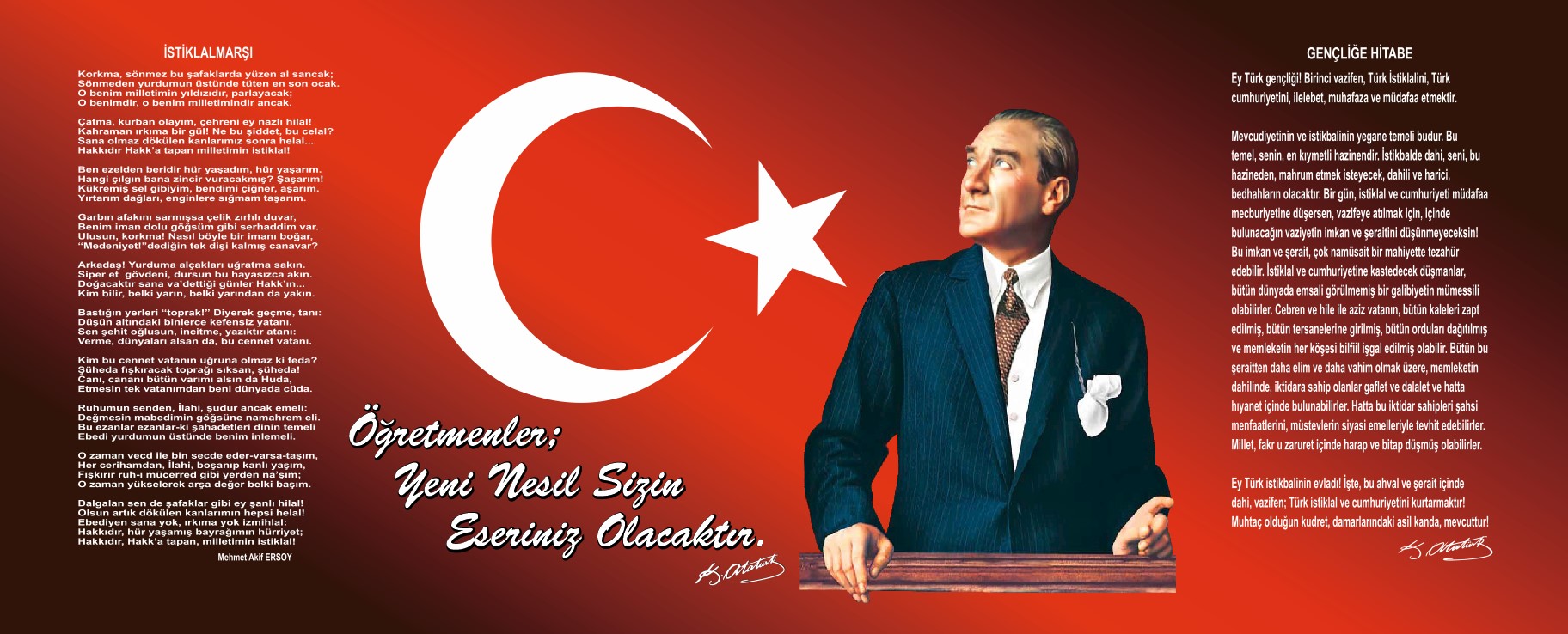 SUNUŞ         2019-2023 Stratejik planımızı hazırlarken öncelikle okulumuzdaki mevcut durumu gözden geçirdik. Paydaşlarımız ile yapmış olduğumuz bu çalışma neticesinde güçlü ve zayıf yönlerimizin neler olduğunu tespit ettik. Tüm paydaşlarımızın katılımının önemini bildiğimiz için planımızı hazırlarken yöntemlerimizi ona göre belirledik. Öğrenci ve velilerimize yönelik olarak anketler uyguladık. Anketlerden gelen geri bildirimler neticesinde bir değerlendirmede bulunarak, özellikle eksik olan yönlerimize öncelikli olmak üzere bir plan dahilinde çalışarak bu eksikliklerin giderilmesi noktasında çalışmalarda bulunduk. Bu kapsamda çeşitli projeler geliştirilmesine karar verildi. Projelerin özellikle okullaşma oranının artırılması yönünde devamsız öğrencilerin takibi ve okulumuzda bulunan öğrencilerin başarı düzeylerinin artırılması ve fiziki kapasitenin ve eğitimsel donanımların geliştirilmesi ve yenilenmesi noktalarında olmasına çalışıldı. Bu bağlamda hali hazırda projelerimiz devam etmektedir. Her bir yıllık uygulama için gelişim planı hazırlanacaktır. Beş yıllık Stratejik Planımızın okulumuz ve öğrencilerimiz açısından  verimli olması açısından kapsamlı bir çalışma yapılarak hazırlandığını ve bu süreçte azimle uygulanacağını ümit etmekteyiz.                                                                                         				                  Deniz ÖLMEZ                                                                                          				                   Okul MüdürüİÇİNDEKİLERSunuş…………………………………………………………………………………………………………………………………1İçindekiler………………………………………………………………………………………………………………………….2Bölüm I : Giriş ve Hazırlık Planlama Süreci………………………………………………………………………..3Bölüm II: Durum Analizi……………………………………………………………………………………………………..4  Okulun Kısa Tanıtımı……………………………………………………………………………………………………….  Okulun Mevcut Durumu: Temel İstatistikler…………………………………………………………………….  Paydaş Analizi…………………………………………………………………………………………………………………..  GZFT(Güçlü, Zayıf, Fırsat, Tehdit)Analizi……………………………………………………………………………  Gelişim ve Sorun Alanları…………………………………………………………………………………………………Bölüm III: Misyon, Vizyon ve Temel Değerler…………………………………………………………………… Misyon:……………………………………………………………………………………………………………………………… Vizyon: ……………………………………………………………………………………………………………………………… Temel Değerler: …………………………………………………………………………………………………………………Bölüm IV: Amaç, Hedef ve Eylemler:………………………………………………………………………………… Tema I: Eğitim ve Öğretime Erişim…………………………………………………………………………………… Tema II: Eğitim ve Öğretimde Kalitenin Artırılması…………………………………………………………… Tema III: Kurumsal Kapasite………………………………………………………………………………………………Bölüm V: Maliyetlendirme:……………………………………………………………………………………………….Ekler:…………………………………………………………………………………………………………………………………BÖLÜM I: GİRİŞ ve PLAN HAZIRLIK SÜRECİ2019-2023 dönemi stratejik plan hazırlanması süreci Üst Kurul ve Stratejik Plan Ekibinin oluşturulması ile başlamıştır. Ekip tarafından oluşturulan çalışma takvimi kapsamında ilk aşamada durum analizi çalışmaları yapılmış ve durum analizi aşamasında paydaşlarımızın plan sürecine aktif katılımını sağlamak üzere paydaş anketi, toplantı ve görüşmeler yapılmıştır. Durum analizinin ardından geleceğe yönelim bölümüne geçilerek okulumuzun amaç, hedef, gösterge ve eylemleri belirlenmiştir. Çalışmaları yürüten ekip ve kurul bilgileri altta verilmiştir.STRATEJİK PLAN ÜST KURULUBÖLÜM II: DURUM ANALİZİ    Durum analizi bölümünde okulumuzun mevcut durumu ortaya konularak neredeyiz sorusuna yanıt bulunmaya çalışılmıştır.     Bu kapsamda okulumuzun kısa tanıtımı, okul künyesi ve temel istatistikleri, paydaş analizi ve görüşleri ile okulumuzun Güçlü Zayıf Fırsat ve Tehditlerinin (GZFT) ele alındığı analize yer verilmiştir.Okulun Kısa Tanıtımı: Okulumuz 2004 yılında Özkent AKBİLEK Adlı hayırsever vatandaşımız tarafından yaptırılarak hizmete açılmıştır. Okulumuz tek bina olup 2515m2 alan kaplamaktadır. Yerleşim bölgesindeki hızlı yapılaşmaya bağlı olarak artan öğrenci sayısından dolayı 2006-2007 Eğitim Öğretim yılından itibaren ikili öğretime geçilmiştir.    Okul sosyal bir örgüttür. Girdisi ve çıktısı insandır. Girdiyi çevreden alır, belirli bir eğitim sürecinden sonra ürünü tekrar çevreye verir. Bu yüzden çevreyle sıkı bir ilişki içindedir. Bu iş birliğinin tam olarak gerçekleştiği örgütlerde örgüt amacına ulaşır, gerçekleşmeyen örgütlerde ise eğitim örgütü tam olarak amacına ulaşamaz, sorunlar ortaya çıkar.    Zorunlu eğitim günümüzde geçmişe oranla daha uzun bir zamanı kapsamakla birlikte, çocuğun okulda geçirdiği zaman ailesi ve çevresiyle geçirdiği zamana göre daha kısa olduğundan okul öğrenmelerinin aile çevresinde de desteklenmesi gereklidir. Öğrencilerin okul başarılarını artırmak hem ailelerin hem de okulun ortak sorunudur (Tutkun ve Köksal, 2000, 216).    Okul hayatın içinde, hayat için ve hayatla beraber teşkilatlanmak ve faaliyette bulunmak zorundadır. Unutmamak gerekir ki, her okul çevresinden etkilenmek ve çevresini etkilemek gibi iki görevi beraber yapmak durumundadır. Okullarda yapılan eğitimin başarılı olması ve amaçlarına ulaşabilmesi için öğrencinin ailesinin ilgi ve yardımına ihtiyaç vardır  (Taymaz, 2001, 190). Okul, eğitim sistemimizde eğitimin üretildiği yerdir. Okul eğitim örgütünün halkla yüz yüze gelinen kapısıdır. Okulun sorunları toplumu, toplumun sorunları da okulu daha doğdukları anda etkiler.    Her sistem, bir çevre içinde yaşar. Sistem, çevresi elverişli ise yaşayabilir. Çevre, sisteme ne denli gerekli girdileri sağlayabiliyorsa o denli elverişlidir. Her sistemin bir genel bir de özel çevresi vardır. Okulun genel çevresi, içinde yaşadığı toplumdur. Toplumun kültürel yapısı, siyasal düzeni, yönetsel birimleri, ekonomik yapısı, toplumsal değişim ve eğilimleri, kaynakları, yasal düzenlemeleri, bilimsel ve teknolojik gelişmişliği gibi pek çok değişken dolaylı ve dolaysız olarak okulu etkilerler. Okulun özel çevresi ise girdilerini aldığı, mezunlarını saldığı, etkilendiği ve etkilediği öbür örgütlerdir. Bunlar üst eğitim örgütleri, öbür okullar, toplum, aileler, örgütler ve benzerleridir. Okul, bunlara girdisi ve çıktısı ile bağlı olduğundan, bunlar olmadan ne var olabilir ne de yaşayabilir (Başaran, 2000, 45).     Türkiye’de okul giderek ailenin ve toplumun gerisine düşmüştür. Türk eğitim sisteminde okul-çevre dolayısıyla okul-veli ilişkilerinin sağlıklı olduğu söylenemez. Okul-çevre ilişkisini  sağlayan aracı kurumlar olan okul-aile birliği, okul koruma derneği ve okul yönetiminin düzenli ve uyumlu çalışması gerekmektedir. Türk eğitim sisteminde; eğitim-öğretimin niteliğini önemli ölçüde düşürücü etkenlerden biri çocuğun hayata hazırlanmasında birinci derecede role ve öneme sahip iki unsur olan okul ile aile arasında iş birliğinin yeterince kurulamayışıdır. Okul-aile birlikleri ve okul koruma dernekleri örgütlenmiş değillerdir. Veli görüşme günleri dışında, velilerle örgütlü bir koordinasyon söz konusu değildir (Aytaç, 2000)   Öğrenci başarısının okulların yapısı veya sosyo-ekonomik koşullarından ziyade aile-okul iş birliği ile arttığı Griffith ve Chu ve Williams  tarafından yapılan çalışmalarda tespit edilmiştir. Ancak, öğrenme ve davranış sorunları olan öğrenciler ailelerinin öğretmenlerle yaptıkları görüşmelerin öğrencilerin okul-içi ve okul-dışı faaliyetlerinden ziyade öğrencinin notları üzerinde yoğunlaştığı görülmüştür (Demirbulak, 2000, 146).  Öğrencinin okuldaki gelişimi ailenin eğitime verdiği önem ile ilişkilidir. Aile-okul iş birliğinin iki avantajı vardır: Birincisi, ailenin okula ve öğrenciye gösterdiği ilgi, motivasyonu sağlar. İkincisi ise, okulun yapısını, değerlerini ve standartlarını tanıyan aileler çocuklarını daha iyi yönlendirebilirler  (Berger, 1987, 96-108).Okulumuzda bu bağlamda çeşitli faaliyet alanları oluşturarak kendi etkinliğimizi artırmayı hedefledik. Bunlar; Eğitim ve öğretime erişim imkanlarının sağlanması, elektronik ders içeriklerinin kullanılması, eğitsel tanılama ve yönlendirme faaliyetlerinin yürütülmesi, rehberlik faaliyetlerinin yürütülmesi, izleme ve değerlendirme faaliyetlerinin yürütülmesi, stratejik plan ve performans programlarının hazırlanması, Eğitim ve öğretimin geliştirilmesine yönelik araştırma ve geliştirme faaliyetlerinin yürütülmesi, öğrenci ve öğretmenlerin değişim ve hareketlilik programlarından yararlanabilmeleri için gerekli iş ve işlemlerin yürütülmesi.  Okulumuzda öğrencilerimiz için yıl içerisinde çeşitli sportif faaliyetler( tekwando, futbol, badminton) ile Halk oyunları çalışmaları yapılmaktadır. Okulun Mevcut durumu : Temel İstatistikler:Okul KünyesiOkulumuzun temel girdilerine ilişkin bilgiler altta yer alan okul künyesine ilişkin tabloda yer almaktadır.Çalışan Bilgileri:Okulumuzun çalışanlarına ilişkin bilgiler altta yer alan tabloda belirtilmiştir.Okulumuz Bina ve Alanları	Okulumuzun binası ile açık ve kapalı alanlarına ilişkin temel bilgiler altta yer almaktadır.Sınıf ve Öğrenci BilgileriOkulumuzda yer alan sınıfların öğrenci sayıları alttaki tabloda verilmiştir.Donanım ve Teknolojik KaynaklarımızTeknolojik kaynaklar başta olmak üzere okulumuzda bulunan çalışır durumdaki donanım malzemesine ilişkin bilgiye alttaki tabloda yer verilmiştir.Teknolojik Kaynaklar Tablosu   Gelir ve Gider BilgisiOkulumuzun genel bütçe ödenekleri, okul aile birliği gelirleri ve diğer katkılarda dâhil olmak üzere gelir ve giderlerine ilişkin son iki yıl gerçekleşme bilgileri alttaki tabloda verilmiştir.PAYDAŞ ANALİZİKurumumuzun temel paydaşları öğrenci, veli ve öğretmen olmakla birlikte eğitimin dışsal etkisi nedeniyle okul çevresinde etkileşim içinde olunan geniş bir paydaş kitlesi bulunmaktadır. Paydaşlarımızın görüşleri anket, toplantı, dilek ve istek kutuları, elektronik ortamda iletilen önerilerde dâhil olmak üzere çeşitli yöntemlerle sürekli olarak alınmaktadır.Öğrenci Anketleri Sonuçları:     Öğrencilerin %48’ i öğretmenlerine kolayca ulaşabildiğini, %27 si ise ulaşabildiğini ifade etmektedir. Bu durum öğrencilerin bilgiye ve öğretmenlerine ulaşabilme oranın iyi bir oranda olduğunu kurum açısından ve öğrenci açısından iyi olduğunu göstermektedir. Okul Müdürü ve Rehberlik servisi ile iletişime bakıldığında da yine öğrenciler tarafından %75 seviyesinde bir olumlu geri dönüşün olduğunu görmekteyiz. Okula ilettikleri istek ve dileklerinin dikkate alınması noktasında yine %65 seviyesinde olduğunu görmekteyiz. Bu anlamda öğrencilerin geri dönütleri kurum olarak öğrencilere ulaşma ve isteklerini gerçekleştirme açısından başarılı bir grafik çizildiğini göstermektedir.     Güvenlik anlamında öğrencilerin okulda kendilerini güvende olduklarını %72 seviyesinde görmekteyiz. TYP kapsamında çalıştırılan personel ve okullara verilen polis yardımı ile okulumuzda güvenlik anlamında problem yaşanmamaktadır. Öğrencilere yapılan anketler neticesinde öğretmenlerinin ders esnasında kullandıkları materyal anlamında  ve yeniliğe açık olması kapsamında %70 seviyesinde olduğumuz değerlendirilmektedir. Teneffüs zamanlarının yeterli olduğunu belirtmektedirler.     Okulun içi ve dışının temizliği anlamında %18 çocukların olumsuz görüşü mevcuttur. %30 seviyesinde kararsız olunduğu gözlemlenmektedir. Bu bağlamda üzerimize düşen görevleri yerine getirmek için tedbirler alınacaktır. Öğrencilerden alınan dönütlere bakıldığında okul kantininin satılan malzemeler yönünden %33 olumsuz bildirimde bulunmuştur. Okul kantininin Bakanlığımız tarafından belirlenen yiyeceklerin satılması ve öğrencilerin sağlığını düşünerek malzeme getirilmesi noktasında her yıl ve her ay kontrollerimizi yapmaktayız. Okulumuzda gerçekleştirilen sanatsal ve kültürel faaliyetler ile ilgili öğrencilerin genel anlamda %85 oranında olumlu düşünceler belirttikleri gözlemlenmiştir.Öğretmen Anketleri Sonuçları:   Öğretmenlerin alınan kararlar yönünden %85 oranında çalışanların katılımıyla gerçekleştiği yönündeki düşüncesi ve iletişimin kurumda üst seviyede olması kurumun başarı sıralamasında ön sıralara taşımaktadır. Okulumuzda her türlü ödüllendirme , adil olma, tarafsızlık ve objektif olma açısından değerlendirildiğinde %65 seviyesinde idareye güvenin olduğu gözükmektedir. Kuruma güvenin olması ve kurumun üyesi olmaktan kendini değerli hissetmesi açısından bakıldığında öğretmenlerin mutlu oldukları gözlenmektedir. Teknolojik donanım açısından ve materyal açısından bakıldığında öğretmenler %80 civarında memnundurlar.   Okulda öğretmenler arasında ayrım yapılmamaktadır ve öğretmenler bu bağlamda %95 seviyesinde kuruma ve yöneticilere güvenmektedirler. Yöneticiler, yaratıcı ve yenilikçi düşüncelerin üretilmesini teşvik etmektedirler. Okulun vizyonu, stratejilerini, iyileştirmeye açık alanlarını çalışanları ile paylaşmaktadırlar maddesine öğretmenlerin geri dönütleri %78’ dir.Veli Anketleri Sonuçları:    Yapılan anketler neticesinde ihtiyaç duyulduğunda okul çalışanlarıyla rahatlıkla görüşme oranının %60 seviyesinde olduğu görünmektedir. Okulda yapılan duyuruların hem okul ilan panosunda hem internet adresinde yayınlanması velilerimizin bu bağlamda okulumuzun zamanında ve etkili bir şekilde iletişimin hızlı olduğunu göstermektedir.     Öğretmenlerimizin yeniliğe açık olarak ders işlemeleri ve iletişim açısından bakıldığında velilerimizin olumlu düşündükleri görünmektedir. Birlik ve beraberliğin devamı olarak alınan kararlarda velilerimizin görüşleri ve önerilerine değer verildiği yönünde %74 oranında velilerimizin olumlu düşünceleri gözükmektedir. Velilerimizin %45’ i e-okul ve internet adresimizin ziyareti konusunda düzenli takip ettiklerini görmekteyiz. Çocuklarının okulu sevdiği ve öğretmenleriyle iyi anlaştığını düşünen velilerimizin oranı %89’ dur.        Okulumuzun teknik araç ve gereç yönünden yeterli donanıma sahip olduğu ve her zaman temiz ve bakımlı olduğu velilerimiz tarafından sözlü olarakta ifade edilmiştir. Okulumuzun fiziki yönden yeterli olmadığı veliler tarafından belirtilmiştir. Bu da anketlere yansımıştır. Velilerimiz sanatsal ve kültürel anlamda öğrencilere daha fazla imkan tanınması gerektiğini ifade etmişlerdir.GZFT (Güçlü, Zayıf, Fırsat, Tehdit) Analizi:    Okulumuzun temel istatistiklerinde verilen okul künyesi, çalışan bilgileri, bina bilgileri, teknolojik kaynak bilgileri ve gelir gider bilgileri ile paydaş anketleri sonucunda ortaya çıkan sorun ve gelişime açık alanlar iç ve dış faktör olarak değerlendirilerek GZFT tablosunda belirtilmiştir. Dolayısıyla olguyu belirten istatistikler ile algıyı ölçen anketlerden çıkan sonuçlar tek bir analizde birleştirilmiştir.    Kurumun güçlü ve zayıf yönleri donanım, malzeme, çalışan, iş yapma becerisi, kurumsal iletişim gibi çok çeşitli alanlarda kendisinden kaynaklı olan güçlülükleri ve zayıflıkları ifade etmektedir ve ayrımda temel olarak okul müdürü/müdürlüğü kapsamından bakılarak iç faktör ve dış faktör ayrımı yapılmıştır.İçsel Faktörler:GÜÇLÜ YÖNLERÖğrenciler: Öğrencilerimizin bir kısmı ana sınıfı kültürü alarak geldikleri için okula uyum anlamında, akademik başarı anlamında olumlu dönütler almaktayız. Okulumuzun bulunduğu bölge itibariyle geleneksel aile yapısından kaynaklı olarak öğretmenlere karşı, okula karşı olumlu bir tutum ve saygı söz konusudur. Bu da iletişimi artırmaktadır. Annelerin genelde çalışmamasından kaynaklı olarakta okula çabuk ulaşmaları öğrenci açısından okulumuzun güçlü yanlarını oluşturmaktadır.Çalışanlar: Kurum kültürünün oluşmasında ve okuldaki iletişimin en önemlilerinden bir tanesi de çalışanlardır. Uzun yıllardır aynı ekip ile çalışılıyor olması ve çalışanlarımızın okula yakın oturmaları güçlü yanlarıdır.Veliler: Geleneksel aile yapısına sahip olan velilerimizin öğretmene yakın olması ve yönlendirilebilmesi daha rahat olmaktadır. Öğrenciler için yapılan aktivitelerde daha fazla katılımı sağlamaktadır. Bina ve Yerleşke: Okulumuzun Cadde üzerinde olması sebebi ile ulaşım kolay sağlanmaktadır. Aileler açısından düşünülecek olursa servis ihtiyacı çok fazla olmamaktadır. İlçe merkezine yakın olması ulaşılabilirliği sağlamaktadır. Binanın küçük olması ve evlerin ortasında kalması sebebi ile kışın özellikle yakıt tasarrufu anlamında katkı sağlamaktadır. Eğitim ortamının sıcak olması okula ve öğrenime olumlu yönde katkı sağlamaktadır.Donanım: Fatih projesi kapsamında birçok ilkokulda olmayan akıllı tahtaların okulumuzda bulunması, Destek odasının bulunması, konferans salonunun olması okulumuz açısından olumlu yönlerdir.Beşeri, Mali ve Teknolojik Kaynaklar:   Okulumuzun bulunduğu konum itibari ile bilgiye aç, öğrenmeye açık ve istekli, okula ve öğretmenine karşı sevgi ve saygı perspektiflerini taşıyan bir beşeri ortamda bulunuyor olmamız, kurum kültürünün oturmasında büyük etkendir. Mali açıdan bakıldığında velilerin okula katkılarının büyük olduğu görünmektedir. Çevresel imkanların kullanımı da okula katkı yapmaktadır. Teknolojik alt yapı okulumuzda üst seviyelerdedir. Akıllı tahta kullanımı %90 seviyesindedir. İnternet alt yapısının daha iyi hale getirilmesi ile daha güçlü bir şekilde olacağı tahmin edilmektedir. Öğretmenlere ulaşım için SMS kullanımı, yazıların DYS sistemi ile daha hızlı ve güvenli iletilmesi ile işler daha hızlı yürümektedir. Kurumsal Yapı ve Kurum Kültürü: Kurum kültürünün oluşmasında en önemli etkenlerden biriside okulun sahiplenilmesidir. Öğretmen, öğrenci, veli, çalışanlar ve okul yönetimi kurumu sahiplenmeli, okulu ileri nasıl götürebiliriz ? sorusuna devamlı cevap aramalıdır.   Kurum kültürünün oluşmasında bu paydaşların hepsinin birbiri ile iletişimi iyi olmalıdır. Öğretmenler Kurulu, Zümreler, ortak planlamalar doğrultusunda yapılan çalışmaların tamamı bu kültürün oluşmasında büyük pay sahibidir. Tabi burada önemli bir noktada bu kültüre olan inancın tam olmasıdır.ZAYIF YÖNLERÖğrenciler: Evde eğitime verilen önem fazla olmaması ile birlikte doğru yönlendirmelerin yapılamaması, öğrenci ailelerinin maddi imkanlarının az olması ile birlikte sosyal faaliyetlere katılamamaları, yine maddi imkanlara bağlı olarak çocukların iyi beslenememesi, sosyal çevreden kaynaklı küfürlü konuşmaların fazla olmaması ve akran zorbalığının olmaması.Çalışanlar: Çalışanların eğitim durumlarının yetersiz olması, sayısal olarak azlıkları ve iletişimdeki sıkıntıları zayıf yönlerimizi oluşturmaktadır.Veliler: Genellikle maddi durumları zayıf olan insanların oturduğu bir yerleşim alanında olunması, İletişim anlamında yaşanan problemler, eğitimsizlik nedeni ile yanlış davranışları ve çocuklarına yanlışta ısrar etmeleri, öğretmene, çalışanlara ve kuruma karşı görgü kurallarına uygun olmayan tavırlar ve velilerin kendi aralarında yaşamış oldukları iletişim problemleri olarak sıralayabiliriz.Bina ve Yerleşke: Sınıf sayısının azlığı, okul bahçesinin küçük olması, spor salonunun olmaması, ağaçlı alanımızın olmaması, müzik, resim vs. atölyelerinin olmayışı, giriş ve çıkış kapısının tek olması, çıkışlarda yaşanan yoğunluk nedeniyle güvenlik zafiyeti oluşması, otopark olmayışı ve okulun ana cadde üzerinde olması yerleşke açısından zayıf yönlerimizdir.Donanım: Veli görüşme odasının olmayışı, laboratuvar ve ekipmanlarının olmayışı, kütüphane olmayışı.Bütçe: Bütçenin sadece çevresel faktörlere ve velilerin bağışlarına bağlı olmasından ötürü tek yönlü kaynağın kesilmesi durumunda hizmetlerin aksamasında yaşanılacak problemler.Yönetim Süreci: Okulumuza gönderilen YHS personelinin engelli olmasından kaynaklı olarak idari bazı işlerde yaşanan aksaklıklar, ikili eğitim olmasından ötürü yöneticilerin uzun süre okulda durmaları ve dolayısıyla yorgunlukları, öğrenci sayısı ile birlikte hitap edilen kişi sayısının fazla olması dolayısıyla sıkıntıların fazla olması.İletişim Süreci: Okulumuzun sürekli göç alan bir bölgede olması nedeniyle kültür karmaşası yaşanması, okulda veli iletişim için bir yer olmayışı ve sınıfların kalabalık olmasından kaynaklı problemlerin fazla olması ve velilerin anlayış göstermemesi.Dışsal Faktörler:FIRSATLARPolitik: Eğitime verilen önem ve eğitim sürelerinin artması yönünde dünyada gelişen bilinç ve atılan adımlar, ülkemizde okul öncesi okullaşma oranının artırılmasına yönelik çalışmalar, eğitimde yapılan köklü değişiklikler, dünyada kurumsal ve bireysel bazda sürekli gelişmeyi hedefleyen bilinç düzeyinin artması, okulumuzda katılımcı, planlı, gelişimci, şeffaf ve performansa dayalı’’ stratejik yönetim’’ anlayışına geçme çabaları.   Okulumuzda , eğitimde öğrenci merkezli ve yapılandırmacı eğitim yaklaşımlarına önem verilmesi. Ücretsiz ders kitabı uygulamasının devam ediyor olması. Bakanlık ve İl Milli Eğitim Stratejik Planlarının uygulanması. Yasal yükümlülüklerin belirlenmesi.Ekonomik: Okul bünyesinde okul-aile birliği ile koordineli bir şekilde çalışılarak çalışmalar düzenlenmesi, buradan elde edilen gelirlerle okulumuzun eksikleri giderilmeye çalışılması. Okulun gelirini arttırıcı çevresel kaynaklardan yararlanma. Ekonomik durumu iyi olan veliler ve onların yakınlarından kaynak sağlanması, genç iş gücü oranının yüksek olması.Sosyal Faktörler: Büyük oranda geleneksel aile yapısına sahip olunması nedeniyle suç oranının düşük olması, üniversiteli öğrenci sayısının artması ile birlikte sosyal çevrenin kültürel bağlamda üst seviyelere yaklaşma içerisinde olması, bakanlıklara ulaşmanın kolaylığı, manevi ve kültürel bir ilde bulunuluyor olmamız, kız çocuklarının okullaşmasında gitgide artışın olması, sosyal destek projeleri, aile ve öğrencilerin bilinçli hale gelmesi, aile yapısındaki değişmeler.Teknolojik Faktörler: E-Okul iş ve işlemlerinin internet üzerinden hızlı bir şekilde yürütülmesi, bilgisayar, yazıcı ve Akıllı tahtaların bulunuyor olması ve en güncel şekilde yenilenmesi ile bilgiye erişimin daha hızlı olunmasını sağlamıştır. E-devlet sistemi üzerinden işlemlerin artması. Eğitimi kolaylaştıran eğitim araç ve gereçlerinin ve teknolojik ekipmanların ucuzlaması ve ulaşımı kolay olması, bilgi ve iletişim teknolojilerinin müfredata uygun hale getirilmesi.Yasal Mevzuat: Okulumuzda kız çocuklarının okullaşmasında devletin yasal tedbirler alması ve yaptırımı, Evlenme yaşı ile ilgili yasal düzenlemeler, çocuk yaşta çalıştırma ile ilgili yapılan değişiklikler, okul çevresinde özellikle güvenlik anlamında yapılan düzenlemeler ve eğitimin kapsamı ve yönüne yönelik yapılan tüm düzenlemeler.Ekolojik: Okula yakın bölgelerde bulunan park ve bahçelere erişimin kolay olması ve okulumuzun buralara yapmış olduğu gezi, piknik vb. organizasyonlar bu fırsatı oluşturmaktadır. Toplumda artan çevre bilinci, yasal düzenlemelerin yapılması, çevre ve insana duyarlı teknolojik ürünlerin kullanılması.TEHDİTLERPolitik: Her alanda uluslararası rekabette yaşanan zorluklar, globalleşme ile birlikte gelişmiş ülke ve yüksek teknolojiye sahip kurumlarla yaşanan rekabetin olumsuz etkilerinin eğitim ve öğretime yansımaları, eğitimde günümüzün ihtiyaçlarını karşılamak amacıyla geliştirilen yeni araç-gereç ve teknolojik donanım ihtiyaçlarının karşılanamaması, yerel yönetimlerin eğitimle ilgili desteklerinin yeterli düzeyde olmaması, eğitimde ve özellikle sınav sisteminde dönük belirsizlikler olarak söylenebilir.Ekonomik: Ailelerin okulun maddi kaynaklarına çok fazla katkısının olmaması, okulun giderlerini artıran unsurların bulunması, eğitim kurumumuzun artan giderler üzerine bunları karşılayacak yeterli düzeyde maddi imkanının olmaması.Sosyal Faktörler: İnsanların değişen sosyal yapı ile birlikte geleneklerinden uzaklaşmaya başlaması, artan yoksulluk ve işsizlik gibi sorunlar, çevredeki halkın eğitim yetersizliği nedeniyle aile ve çocuğun kandırılmaya açık olması. Maddi yetersizliklerin  yarattığı stres nedeniyle sosyolojik ilişkilerde sorunların oluşması. Ailede çocuk sayısının çokluğu ve kalabalık aile yapıları, karşılıklı güven problemlerinin artması ve toplum içinde bu yönde oluşan huzursuzluk olarak tanımlayabiliriz.Teknolojik: Öğrencilerimizin bilişim teknolojilerini gerektiği gibi kullanma ve bu imkanlardan faydalanabilme becerisinden yoksun olmaları, e-ortam güvenliğinin tam olarak sağlanamaması , sosyal iletişimin kayboluşu, teknolojini zaman israfı olacak kadar kullanılması.Yasal Mevzuat: Ebeveynlerin çocukların eğitimine yönelik duyarlılıkların aynı oranda olmaması, eğitim politikalarında sürekli değişken bir yapının bulunması, sınav ve değerlendirme sistemlerinin sık değişimi bu tehditler arasında gösterilebilir.GELİŞİM VE SORUN ALANLARI    Gelişim ve sorun alanları analizi ile GZFT analizi sonucunda ortaya çıkan sonuçların planın geleceğe yönelim bölümü ile ilişkilendirilmesi ve buradan hareketle hedef, gösterge ve eylemlerin belirlenmesi sağlanmaktadır.     Gelişim ve sorun alanları ayrımında eğitim ve öğretim faaliyetlerine ilişkin üç temel tema olan Eğitime Erişim, Eğitimde Kalite ve kurumsal Kapasite kullanılmıştır. Eğitime erişim, öğrencinin eğitim faaliyetine erişmesi ve tamamlamasına ilişkin süreçleri; Eğitimde kalite, öğrencinin akademik başarısı, sosyal ve bilişsel gelişimi ve istihdamı da dâhil olmak üzere eğitim ve öğretim sürecinin hayata hazırlama evresini; Kurumsal kapasite ise kurumsal yapı, kurum kültürü, donanım, bina gibi eğitim ve öğretim sürecine destek mahiyetinde olan kapasiteyi belirtmektedir.BÖLÜM III. MİSYON, VİZYON VE TEMEL DEĞERLER   Okul Müdürlüğümüzün Misyon, vizyon, temel ilke ve değerlerinin oluşturulması kapsamında öğretmenlerimiz, öğrencilerimiz, velilerimiz, çalışanlarımız ve diğer paydaşlarımızdan alınan görüşler, sonucunda stratejik plan hazırlama ekibi tarafından oluşturulan Misyon, Vizyon, Temel Değerler; Okulumuz üst kurulana sunulmuş ve üst kurul tarafından onaylanmıştıBÖLÜM IV: AMAÇ, HEDEF VE EYLEMLER:	TEMA I: EĞİTİM VE ÖĞRETİME ERİŞİMStratejik Amaç 1: Bütün bireylerin eğitim ve öğretime adil şartlar altında erişimini sağlamak.Stratejik Hedef 1.1 : Stratejik plan dönemi sonuna kadar dezavantajlı gruplar başta olmak üzere, eğitim ve öğretimin her tür ve kademesinde katılım ve tamamlama oranını artırmak.Performans GöstergeleriEylemler:Stratejik Amaç 2: Kayıt bölgemizde yer alan çocukların okula uyumları ve oryantasyonu ile birlikte devamsızlık sürelerinin minimuma indirilmesini sağlamak.Stratejik Hedef 2.1 : Stratejik plan dönemi sonuna kadar kayıt bölgemizde yer alan tüm çocuklara oryantasyon eğitiminin verilmesi ve devamsızlık süresinin azaltılması amaçlanmaktadır. Performans GöstergeleriEylemler:Stratejik Amaç 3 :  Özel eğitime ihtiyacı bulunan öğrencilerin tespit edilmesi.Stratejik Hedef 3.1 : Stratejik plan dönemi sonuna kadar kayıt bölgemizdeki özel eğitime ihtiyacı bulunan öğrencilerin tespit edilip durumları hakkında gerekli çalışmaların yapılması.Performans GöstergeleriEylemler:Stratejik Amaç 4: Yabancı öğrencilerin okul bütününde ve sınıflara dağılım oranınn tespit edilmesi.Stratejik Hedef 4.1 : Yabancı öğrencilerin stratejik plan dönemi sonuna kadar bölgemizdeki, okulumuzdaki ve sınıflarımızdaki oranlarının tespit edilmesi haklarında gerekli çalışmaların yapılması.Performans GöstergeleriEylemler:Stratejik Amaç 5: Taşımalı eğitimle gelen öğrencilerin sayısı ve başarı oranlarının tespit edilmesi.Stratejik Hedef 5.1 : Stratejik plan dönemi sonuna kadar okulumuzdaki taşımalı eğitim öğrenci sayısı ve bu öğrencilerin başarı oranlarının tespit edilip gerekli çalışmanın yapılması.Performans GöstergeleriEylemler:Stratejik Amaç 6: Öğrenci bursuna ihtiyacı bulunan öğrencilerin sayı ve başarı oranının tespit edilmesi.Stratejik Hedef 6.1: Stratejik plan dönemi sonuna kadar okulumuzdaki bursa ihtiyaç duyan ve burs kullanan öğrencilerin tespitiPerformans GöstergeleriEylemler:Stratejik Amaç 7: Özel politika gerektiren grupların tespiti ve erişimi.Stratejik Hedef 7.1 : Stratejik plan dönemi sonuna kadar okulumuzda özel politika gerektiren grupların tespit edilip, eğitime erişimi konusunda gerekli çalışmaların yapılması.Performans GöstergeleriEylemler:Stratejik Amaç 8: Zorunlu eğitime ihtiyacı bulunan öğrencilerin tespit edilmesi.Stratejik Hedef 8.1: Stratejik plan dönemi sonuna kadar zorunlu eğitime ihtiyacı olan ve zorunlu eğitimden erken ayrılan öğrencilerin tespit edilip durumları hakkında gerekli çalışmaların yapılması.Performans GöstergeleriEylemler:TEMA II: EĞİTİM VE ÖĞRETİMDE KALİTEStratejik Amaç 1: Bütün öğrencilerin bedensel, ruhsal ve zihinsel gelişimlerine yönelik faaliyetlere katılımını sağlama.Stratejik Hedef 1.1: Bütün öğrencilerin bedensel, ruhsal ve zihinsel gelişimlerine yönelik bilimsel, kültürel, sanatsal ve sportif faaliyetlere katılım oranını ve akademik başarı oranını artırma.Performans GöstergeleriEylemler:Stratejik Amaç 2: Bütün öğretmenlerin hizmet içi eğitim uygulamalarına katılımlarının sağlanması.Stratejik Hedef 2.1: Öğretmenlerin mesleki gelişimleri ve performans becerilerini artırmak için hizmet içi eğitim uygulamalarına katılım düzeylerini artırmak.    Performans Göstergeleri      Eylemler:Stratejik Amaç 3: Okul sağlığı, hijyeni ve okul güvenliğini gereken ihtiyaçlar oranında sağlamak.Stratejik Hedef 3.1: Okuldaki sağlık ve hijyen ortamı ve güvenliği tüm çalışanların ve öğrencilerin ihtiyaçları doğrultusunda sağlamak ve devamlılığını sürdürebilmek.Performans GöstergeleriEylemler:Stratejik Amaç 4: Eğitim – öğretim süreçlerinde gereken teknolojik araç ve gereçlerin belirlenmesi ve kullanımının sağlanması.Stratejik Hedef 4.1: Okulumuzda eğitim – öğretim süreçlerinde gereken teknolojik araç – gereçlerin tespiti, kullanım oranlarının belirlenerek eğitim süreçlerinde etkin kullanımının sağlanması.Performans Göstergeleri              Eylemler:Stratejik Amaç 5:  Okulumuz öğretmen ve idarecilerinin öğretim yöntemlerini özümseyerek ders içi ve dışı faaliyetlerde etkin bir biçimde kullanılmasını sağlamak.Stratejik Hedef 5.1: Okulumuzda bulunan öğretmen ve idarecilerin tüm ders içi ve ders dışı faaliyetlerde öğretim yöntemlerini özümseyerek etkin bir biçimde kullanmaları. Performans GöstergeleriEylemler:Stratejik Amaç 6: Stratejik plan süresince okulumuzda ve sınıflarımızda bulunan üstün yetenekli öğrencilerin sayılarının oranlarının ve uyumlarının belirlenmesi.Stratejik Hedef 6.1: Okulumuzda bulunan üstün zekalı öğrencilerin sayılarının bu öğrencilerin sınıflara dağılım oranlarının ve sınıflardaki ortama ve derslere uyumlarının tespiti.  Performans Göstergeleri              Eylemler:Stratejik Amaç 7: Stratejik plan süresince okulumuzda sınıf tekrarı yapan öğrencilerin sayısının ve sınıf tekrarının öğrenciye faydalarının tespiti.Stratejik Hedef 7.1: Sınıf tekrarının öğrenciye, ailesine ve eğitim sürecine faydalarının ve olumsuz etkilerinin tespiti.Performans GöstergeleriEylemler:Stratejik Amaç 8 : Hayat boyu öğrenme kapsamında kurslar açma ve katılan kişilerin sayısını ve alınan verimi artırma.Stratejik Hedef 8.1 : Okulumuzda hayat boyu öğrenme kapsamında kurslar açma, kurslara katılan kişi sayısını artırma ve katılan bireylerin bu kurslardan edindikleri faydayı tespit etme.Performans GöstergeleriEylemler:TEMA III: KURUMSAL KAPASİTEStratejik Amaç 1: Kurum içinde ve dışında iletişimin en etkin biçimde sağlanması, iletişim becerilerinin artırılması ve iletişim yöntem ve biçimlerinin belirlenmesi.Stratejik Hedef 1.1: Kurum içerisindeki tüm bireylerin etkin iletişim sağlayabilmeleri amacıyla uygun yöntem ve teknikler kullanması ve iletişimin artırılması.Performans GöstergeleriEylemler:Stratejik Amaç 2 : Kurumsal yönetim ilişkilerinin, çalışma ortam ve koşullarının geliştirilmesi ve sürekliliğinin sağlanması.Stratejik Hedef 2.1 : Okulumuzdaki çalışma ortamı ve koşullarının tespiti ve bu koşulların geliştirilebilmesi için yapılabileceklerin belirlenmesi, kurumsal yönetim ilişkilerinin düzeninin belirlenmesi ve bu konularda kuruma maksimum fayda sağlanabilir koşulları edinme.Performans GöstergeleriEylemler:Stratejik Amaç 3 : Kurumun fiziki kapasitesi ve donanımı, eğitim ve öğretim faaliyetlerinin daha nitelikli olarak verilebilmesi için güçlendirilecektir.Stratejik Hedef 3 : Sınıf sayıları, kapasiteleri, öğrenci mevcutları, sosyal alanlar, donanım kapasite dahilinde değerlendirilecek ve iyileştirme çalışmaları yapılacaktır.Performans GöstergeleriEylemler:Stratejik Amaç 4 : Okulun ihtiyaçları doğrultusunda (temizlik, hijyen, güvenlik) insan kaynaklarının yeterliliğinin tespiti ve hangi alanlarda iş gücü ve güvenliği ihtiyacının olduğunun tespiti.Stratejik Hedef 4.1 : Eğitim ve öğretim faaliyetlerinin daha nitelikli olarak verilebilmesi için okulumuzun temizlik, hijyen, iş güvenliği ve insan kaynakları açısından eksikliklerinin tespiti ve bu eksikliklerin giderilmesi.Performans GöstergeleriEylemler:Stratejik Amaç 5 : Kurumumuzda maksimum fayda sağlamak için çalışanların ödüllendirilmesi ve motivasyonlarının artırılması çalışmaları yapmak.Stratejik Hedef 5.1 : Çalışanlarımızı ödüllendirerek motivasyonlarını artırıcı çalışmalarla çalışanların istek ve azimlerini artırmak ve bunun için eğitim – öğretim çalışmalarımıza olumlu yansımasını sağlamak.Performans GöstergeleriEylemler:V. BÖLÜM: MALİYETLENDİRME2019-2023 Stratejik Planı Faaliyet/Proje Maliyetlendirme TablosuVI. BÖLÜM: İZLEME VE DEĞERLENDİRMEOkulumuz Stratejik Planı izleme ve değerlendirme çalışmalarında 5 yıllık Stratejik Planın izlenmesi ve 1 yıllık gelişim planının izlenmesi olarak ikili bir ayrıma gidilecektir. Stratejik planın izlenmesinde 6 aylık dönemlerde izleme yapılacak denetim birimleri, il ve ilçe millî eğitim müdürlüğü ve Bakanlık denetim ve kontrollerine hazır halde tutulacaktır.Yıllık planın uygulanmasında yürütme ekipleri ve eylem sorumlularıyla aylık ilerleme toplantıları yapılacaktır. Toplantıda bir önceki ayda yapılanlar ve bir sonraki ayda yapılacaklar görüşülüp karara bağlanacaktır. Üst Kurul BilgileriÜst Kurul BilgileriEkip BilgileriEkip BilgileriAdı SoyadıUnvanıAdı SoyadıUnvanıDeniz ÖLMEZOkul MüdürüÖzden ÖZDEMİRMüdür YardımcısıTuğba AKSOY ULUSMüdür YardımcısıAyşenur ERYİĞİTSınıf ÖğretmeniSultan BOZTAŞSınıf ÖğretmeniAylin EROLSınıf ÖğretmeniEsra CIRNAVUKO.A.B.BaşkanıNilay  AKÇA DEMİRAYSınıf ÖğretmeniSevil AYGÜRTAŞO.A.B.B.YardımcısıEsen BEKTAŞSınıf ÖğretmeniAslı YILDIZÖğrenci VelisiHülya ÇAYSınıf Öğretmeniİli: ANKARAİli: ANKARAİlçesi: ETİMESGUTİlçesi: ETİMESGUTAdres: Süvari Mah.1682.Cadde No: 42Adres: Süvari Mah.1682.Cadde No: 42Coğrafi konum: https://bit.ly/2GE5ZYeCoğrafi konum: https://bit.ly/2GE5ZYeTelefon Numarası: 0312 226 75 56Telefon Numarası: 0312 226 75 56Faks Numarası: 0312 226 75 76Faks Numarası: 0312 226 75 76e- Posta Adresi: 710423@meb.k12.tre- Posta Adresi: 710423@meb.k12.trWeb sayfası adresi:710423@meb.k12.trWeb sayfası adresi:710423@meb.k12.trKurum Kodu: 710423Kurum Kodu: 710423Öğretim Şekli: İkili ÖğretimÖğretim Şekli: İkili ÖğretimOkulun Hizmete Giriş Tarihi: 2004Okulun Hizmete Giriş Tarihi: 2004Toplam Çalışan sayısı:Toplam Çalışan sayısı:Öğrenci sayısıKız :691Öğretmen sayısıKadın 34Öğrenci sayısıErkek:  687Öğretmen sayısıErkek 8Öğrenci sayısıToplam : 1378Öğretmen sayısıToplam 42Derslik Başına Düşen Öğrenci Sayısı76Derslik Başına Düşen Öğrenci Sayısı76Şube Başına Düşen Öğrenci Sayısı38Şube Başına Düşen Öğrenci Sayısı38Öğretmen Başına Düşen Öğrenci Sayısı38Öğretmen Başına Düşen Öğrenci Sayısı38Şube Başına 30’dan Fazla Öğrencisi Olan Şube Sayısı : 28Şube Başına 30’dan Fazla Öğrencisi Olan Şube Sayısı : 28Öğrenci başına düşen gider miktarı:25 TL (Aylık)Öğrenci başına düşen gider miktarı:25 TL (Aylık)Öğretmenlerin kurumdaki ortalama görev süresi: 6 saatÖğretmenlerin kurumdaki ortalama görev süresi: 6 saatUnvan*ErkekKadınToplamOkul Müdürü ve Müdür Yardımcısı224Sınıf Öğretmeni82432Branş Öğretmeni033Rehber Öğretmen123İdari Personel011Yardımcı Personel347Güvenlik Personeli022Toplam Çalışan Sayıları143852Okul BölümleriOkul BölümleriÖzel AlanlarVARYOKOkul Kat Sayısı2Çok Amaçlı SalonxDerslik Sayısı16Çok Amaçlı SahaDerslik Alanları (m2)35KütüphaneKullanılan Derslik Sayısı16Fen LaboratuvarıxŞube Sayısı32Bilgisayar Laboratuvarıİdari Odaların Alanı (m2)30İş AtölyesiÖğretmenler Odası (m2)30Beceri AtölyesiOkul Oturum Alanı (m2)595PansiyonOkul Bahçesi (Açık Alan)(m2)1505Okul Kapalı Alan (m2)Sanatsal, bilimsel ve sportif amaçlı toplam alan (m2)Kantin (m2)20Tuvalet SayısıDiğerSINIFIKızErkekToplamSINIFIKızErkekToplam1-A2217393-A2120411-B2125463-B2219411-C1824423-C1823411-D1622383-D1918371-E2317403-E2022421-F2518433-F2219411-G1822403-G2023431-H2416403-H2118392-A1919384-A1724412-B1725424-B1821392-C1719364-C2117382-D2016364-D2222442-E2115364-E2121422-F1918374-F1824422-G2418424-G1617332-H2120414-H202040AnaSınıfı A111223AnaSınıfı B121325 AnaSınıfı C121426AnaSınıfı D141024Akıllı Tahta Sayısı21TV Sayısı3Masaüstü Bilgisayar Sayısı8Yazıcı Sayısı7Taşınabilir Bilgisayar Sayısı3Fotokopi Makinası Sayısı3Projeksiyon Sayısı1İnternet Bağlantı Hızı16mbYıllarGelir MiktarıGider Miktarı201775166,78TL73555,36TL2018114150,69TL100588,45TL1.TEMA: EĞİTİM VE ÖĞRETİME ERİŞİM1.TEMA: EĞİTİM VE ÖĞRETİME ERİŞİM1  Okullaşma oranının artırılması.2  İlkokulda devam devamsızlık3  Okula uyum ve oryantasyonun sağlanması.4  Özel eğitime ihtiyacı olan öğrencilerin tespit edilmesi.5  Yabancı öğrencilerin okula devamı ve uyumu6  Taşımalı Eğitim7  Öğrenci bursları8  Özel politika gerektiren grupların eğitime erişimi9  Zorunlu eğitimden erken ayrılma2.TEMA: EĞİTİM VE ÖĞRETİMDE KALİTE2.TEMA: EĞİTİM VE ÖĞRETİMDE KALİTE1  Bilimsel, kültürel, sanatsal ve sportif faaliyetler2  Öğretmenlere yönelik hizmet içi eğitimler3  Okul sağlığı ve hijyen- Okul güvenliği4  Eğitimde ve öğretim süreçlerinde teknolojik araç ve gereçlerin kullanımı5  Öğretim yöntemlerinin özümsenmesi6  Üstün yetenekli öğrencilere yönelik çalışmalar7  Sınıf tekrarı8  Hayat Boyu Öğrenme9  Yönlendirme ve İstihdam Edilebilirlik3.TEMA: KURUMSAL KAPASİTE3.TEMA: KURUMSAL KAPASİTE1  Kurum içerisinde ve dışında iletişim2  Kurumsal yönetim ilişkileri3  Çalışma ortamı ve koşulları4  Kurumun fiziki kapasitesi5  İnsan kaynakları yeterliliği6  Kurumun temiz ve hijyen olması7  İş ve Okul Güvenliği8  Donanım yeterliliği9  Çalışanların ödüllendirilmesi ve motivasyonMİSYONUMUZTürkiye Cumhuriyeti’ ne faydalı Atatürk İlke ve İnkılapları ve Türk büyüklüklerine yakışan; ilkeli, çağdaş bireylerle el ele yürüyen; mutlu ve huzurlu bir kurum olmak.VİZYONUMUZTürkiye Cumhuriyeti’ nin ve toplumunun tüm değerlerine bağlı, barışçıl, çevreye duyarlı, insani değerleri yüksek, insan, çevre, doğa ve hayvan sevgisi ile örülü; ahlaklı, dürüst ve ileri görüşlü Atatürk İlke ve İnkılapları ışığında yürüyen çağın gereklerine uygun okuma sevgisi ile dolu modern ve aydınlık bireyler yetiştirmektir.TEMEL DEĞERLERİMİZAtatürk İlke ve İnkılapları, Türk büyüklerine saygı, Türkiye Cumhuriyeti Devleti değerleri, Örf ve Adetlerimiz, Çevre doğa ve İnsan sevgisi, İleri görüşlülük, Okuma sevgisi, Modern hukuk devleti kuralları ve çağdaş bilimin ışığıdır.NoPerformans GöstergeleriMevcutHedefHedefHedefHedefHedefNoPerformans Göstergeleri201820192020202120222023P.G 1.1.aKayıt  bölgesindeki öğrencilerden okula kayıt yaptıranların oranı%%95%96%97%98%99%100P.G 1.1.bİlkokul 1. Sınıf öğrencilerinin en az 1 yıl okul öncesi eğitim alanların oranı %%40%45%50%55%60%75P.G 1.1.cHayat Boyu öğrenme kapsamında açılan kurslara devam oranı %%65%70%75%80%85%90NoEylem İfadesiEylem SorumlusuEylem Tarihi1.1.1Kayıt bölgesindeki öğrencilerden okula kayıt yaptıranların oranı tespit edilecektir.Ali BEDİRÖzden ÖZDEMİRTuğba AKSOY ULUS02.09.20191.1.2İlkokul 1. Sınıf öğrencilerinin en az 1 yıl okul öncesi eğitim alanların oranı tespit edilecektir.Tuğba AKSOY ULUS02.09.20191.1.3Hayat Boyu öğrenme kapsamında açılan kurslara devam oranı tespit edilecektir.Ali BEDİR27.12.2019NoPerformans GöstergeleriMevcutHedefHedefHedefHedefHedefNoPerformans Göstergeleri201820192020202120222023P.G 1.1.aOkula yeni başlayan öğrencilerden oryantasyon eğitimine katılanların oranı % %97%98%98%99%100%100P.G 1.1.bBir Eğitim Öğretim döneminde 20 gün ve üzeri devamsızlık yapan öğrenci oranı %%4%3%2,60%2%1,50%1P.G 1.1.cKüçük yaşta olup okul kültürüne uyum sağlayamayan ve kısa süre içerisinde rapor vb. yol ile okul sürecini öteleyen öğrenci oranı %%1%0,90%0,80%0,60%0,50%0,25NoEylem İfadesiEylem SorumlusuEylem Tarihi1.1.1Oryantasyon eğitimine katılanların tespit edilmesiEsra ERGÜNAY02/09/20191.1.2Bir Eğitim Öğretim döneminde 20 gün ve üzeri devamsızlık yapan öğrenci sayısının tespitiEsra ERGÜNAY07/06/20191.1.3Küçük yaşta olup okul kültürüne uyum sağlayamayan ve kısa süre içerisinde rapor vb. yol ile okul sürecini öteleyen öğrenci sayısının tespitiEsra ERGÜNAY04/02/2019NoPerformans GöstergeleriMevcutHedefHedefHedefHedefHedefNoPerformans Göstergeleri201820192020202120222023P.G 1.1.aOkulda özel eğitime ihtiyaç duyan öğrenci sayısı545950454035P.G 1.1.bOkulun özel eğitime ihtiyaç duyan bireylerin kullanımına uygunluğu %%75%80%85%90%95%100P.G 1.1.cOkulda özel eğitime ihtiyaç duyan öğrencilerin ne kadarına birebir eğitim verilebildiğinin oranı %%80%85%90%93%95%100P.G 1.1.dOkulda özel eğitime ihtiyaç duyan  öğrencilerin özel eğitim merkezlerinden faydalanma oranı% %55%60%65%70%75%80NoEylem İfadesiEylem SorumlusuEylem Tarihi1.1.1Okulda özel eğitime ihtiyaç duyan öğrenci sayısının tespit edilmesiRehberlik Öğretmenleri01/10/20191.1.2Okulun özel eğitime ihtiyaç duyan bireylerin kullanımına uygunluğunun belirlenmesiÖzden  ÖZDEMİR01/10/20191.1.3Okulda özel eğitime ihtiyaç duyan öğrencilerin ne kadarına birebir eğitim  verilebildiğinin sayısal olarak tespit edilmesi.Özden ÖZDEMİR15/10/20191.1.4Okulda özel eğitime ihtiyaç duyan  öğrencilerin özel eğitim merkezlerinden faydalanma oranının belirlenmesi.Özden ÖZDEMİR15/10/2019NoPerformans GöstergeleriMevcutHedefHedefHedefHedefHedefNoPerformans Göstergeleri201820192020202120222023P.G 1.1.aYabancı öğrencilerin kayıt bölgemizdeki oranı %%0.7%6%5%4%3%1P.G 1.1.bYabancı öğrencilerin okulumuzdaki oranı %%0.7%6%5%4%3%1P.G 1.1.cYabancı öğrencilerin sınıflara dağılım oranı %%0.3%0.2%0.1%0,1%0,1%0,1P.G 1.1.dYabancı öğrencilerin eğitim-öğretim başarı oranı %%90%91%92%93%94%95P.G 1.1.eYabancı öğrencilerin okula uyum oranı %%55%57%60%65%70%75NoEylem İfadesiEylem SorumlusuEylem Tarihi1.1.1Yabancı öğrencilerin kayıt bölgemizdeki oranı tespit edilecektir.Ali BEDİR17/09/20191.1.2Yabancı öğrencilerin okulumuzdaki oranı tespit edilecektir.Ali BEDİR17/09/20191.1.3Yabancı öğrencilerin sınıflara dağılım oranı tespit edilecektir.Ali BEDİR17/09/20191.1.4Yabancı öğrencilerin eğitim-öğretim başarı oranı tespit edilecektir.Ali BEDİR17/09/20191.1.5Yabancı öğrencilerin okula uyum oranı belirlenecektir.Ali BEDİR17/09/2019NoPerformans GöstergeleriMevcutHedefHedefHedefHedefHedefNoPerformans Göstergeleri201820192020202120222023P.G 1.1.aOkulumuzdaki taşımalı öğrencilerin sayısı %%0%0%0%0%0%0P.G 1.1.bOkulumuzdaki taşımalı öğrencilerin başarı oranı %%0%0%0%0%0%0P.G 1.1.cOkulumuzdaki taşımalı öğrencilerin oryantasyon oranı %%0%0%0%0%0%0NoEylem İfadesiEylem SorumlusuEylem Tarihi1.1.1Okulumuzdaki taşımalı öğrencilerin sayısı tespit edilecektir.Tuğba AKSOY ULUS01/10/20191.1.2Okulumuzdaki taşımalı öğrencilerin başarı oranı belirlenecektir.Tuğba AKSOY ULUS01/10/20191.1.3Okulumuzdaki taşımalı öğrencilerin oryantasyon sayısının tespit edilecektir.Tuğba AKSOY ULUS01/10/2019NoPerformans GöstergeleriMevcutHedefHedefHedefHedefHedefNoPerformans Göstergeleri201820192020202120222023P.G 1.1.aOkulumuzda burs alan öğrencilerin tespiti141820253050P.G 1.1.bOkulumuzda bursa  ihtiyacı bulunan öğrencilerin tespiti505560656770NoEylem İfadesiEylem SorumlusuEylem Tarihi1.1.1Okulumuzda burs alan öğrencilerin tespiti yapılacaktır.Ali BEDİR24/12/20191.1.2Okulumuzda bursa  ihtiyacı bulunan öğrencilerin tespiti yapılacaktır.Ali BEDİR24/12/2019NoPerformans GöstergeleriMevcutHedefHedefHedefHedefHedefNoPerformans Göstergeleri201820192020202120222023P.G 1.1.aOkulumuzda özel politika gerektiren grupların sayılarının tespiti15141312119P.G 1.1.bÖzel politika gerektiren gruplara yapılan çalışmaların amaca ulaşma oranı %%60%65%70%75%80%85NoEylem İfadesiEylem SorumlusuEylem Tarihi1.1.1Okulumuzda özel politika gerektiren grupların sayıları tespit edilecektir.Özden ÖZDEMİR01/10/20191.1.2Özel politika gerektiren gruplara yapılan çalışmaların amaca ulaşma oranı belirlenecektir.Özden ÖZDEMİR01/10/2019NoPerformans GöstergeleriMevcutHedefHedefHedefHedefHedefNoPerformans Göstergeleri201820192020202120222023P.G 1.1.aZorunlu eğitime ihtiyacı olan öğrenci sayısının tespit edilmesi %%100%100%100%100%100%100P.G 1.1.bZorunlu eğitime devam eden okulumuzdaki öğrenci sayısının tespiti %%100%100%100%100%100%100P.G 1.1.cOkulumuzda zorunlu eğitimden erken ayrılan öğrenci sayısının tespiti%100%100%100%100%100%100NoEylem İfadesiEylem SorumlusuEylem Tarihi1.1.1Zorunlu eğitime ihtiyacı olan öğrenci sayısının tespit edilecektir.Tuğba AKSOY ULUS 02/09/20191.1.2Zorunlu eğitime devam eden okulumuzdaki öğrenci sayısının tespiti yapılacaktır.Tuğba AKSOY ULUS 02/09/20191.1.3Okulumuzda zorunlu eğitimden erken ayrılan öğrenci sayısının tespiti yapılacaktır.Tuğba AKSOY ULUS 02/09/2019NoPerformans GöstergeleriMevcutHedefHedefHedefHedefHedefNoPerformans Göstergeleri201820192020202120222023P.G 1.1.aBilimsel, kültürel, sanatsal ve sportif faaliyetlerin düzenlenme oranı. %%40%45%50%60%70%75P.G 1.1.bÖğrencilerin bilimsel, kültürel, sanatsal ve sportif faaliyetlere katılma oranı.%%50%60%70%80%85%90P.G 1.1.cBilimsel, kültürel, sanatsal ve sportif faaliyetlere katılan öğrencilerin akademik başarı oranı. %%0%10%15%20%25%30NoEylem İfadesiEylem SorumlusuEylem Tarihi1.1.1Bilimsel, kültürel, sanatsal ve sportif faaliyetlerin düzenlenme oranı belirlenecektir.Tuğba AKSOY ULUS01/09/20191.1.2Öğrencilerin bilimsel, kültürel, sanatsal ve sportif faaliyetlere katılma oranı tespit edilecektir.Tuğba AKSOY ULUS05/04/20201.1.3Bilimsel, kültürel, sanatsal ve sportif faaliyetlere katılan öğrencilerin akademik başarı oranı tespit edilecektir.Tuğba AKSOY ULUS15/06/2020NoPerformans GöstergeleriMevcutHedefHedefHedefHedefHedefNoPerformans Göstergeleri201820192020202120222023P.G 2.aOkulumuzdaki öğretmenlerin hizmet içi eğitim uygulamalarına katılım oranı%60%70%75%80%85%90P.G 2.bOkulumuzdaki öğretmenlerin hizmet içi eğitim tercihleri oranı%60%70%75%80%85%90NoEylem İfadesiEylem SorumlusuEylem Tarihi2.1Okulumuzdaki öğretmenlerin hizmet içi eğitim uygulamalarına katılım oranı belirlenecektirAli BEDİR01/11/20192.2Okulumuzdaki öğretmenlerin hizmet içi eğitim tercihleri oranı belirlenecektir.Ali BEDİR01/11/2019NoPerformans GöstergeleriMevcutHedefHedefHedefHedefHedefNoPerformans Göstergeleri201820192020202120222023P.G 3.aOkulun temizlik ve hijyen ihtiyaçları giderlerinin yıllık maliyet bazında belirlenmesi.15.000 TL13.000 TL12.000 TL10.000 TL9000 TL7500 TLP.G 3.bOkulun temizlik ve hijyeni için gereken çalışan sayısının belirlenmesi.554433NoEylem İfadesiEylem SorumlusuEylem Tarihi3.1Okulun temizlik ve hijyen ihtiyaçları giderlerinin yıllık maliyet bazında belirlenecek.Özden ÖZDEMİR01/07/20193.2Okulun temizlik ve hijyeni için gereken çalışan sayısı belirlenecektir.Özden ÖZDEMİR01/07/2019NoPerformans GöstergeleriMevcutHedefHedefHedefHedefHedefNoPerformans Göstergeleri201820192020202120222023P.G 4.aOkulumuzdaki eğitim amacı kullanılabilecek teknolojik araç – gereç sayısının tespiti252729303233P.G 4.bOkulumuzdaki teknolojik araç – gereçlerin sınıflara göre dağılım oranı%14%16%18%23%25%30P.G 4.cOkulumuz ve sınıflarımızdaki teknolojik araç – gereçlerin eğitim – öğretim süreçlerinde kullanım oranı.%65%70%75%80%85%95NoEylem İfadesiEylem SorumlusuEylem Tarihi4.1Okulumuzdaki eğitim amacı kullanılabilecek teknolojik araç – gereç sayısının tespiti yapılacaktır.Tuğba AKSOY ULUS10/09/20194.2Okulumuzdaki teknolojik araç – gereçlerin sınıflara göre dağılım oranı belirlenecektir.Tuğba AKSOY ULUS10/09/20194.3Okulumuz ve sınıflarımızdaki teknolojik araç – gereçlerin eğitim – öğretim süreçlerinde kullanım oranı belirlenecektir.Tuğba AKSOY ULUS10/09/2019NoPerformans GöstergeleriMevcutHedefHedefHedefHedefHedefNoPerformans Göstergeleri201820192020202120222023P.G 5.aOkulumuzda etkin bir biçimde kullanılabilecek eğitim ve öğretim yöntemlerinin tespiti67891012P.G 5.bOkulumuzdaki idareci ve öğretmen tarafından kullanılan eğitim ve öğretim yöntemlerinin tespiti67891012P.G 5.cKullandığımız eğitim ve öğretim yöntemlerinin eğitimde kaliteyi artırma oranı%30%35%45%60%65%75NoEylem İfadesiEylem SorumlusuEylem Tarihi5.1Okulumuzda etkin bir biçimde kullanılabilecek eğitim ve öğretim yöntemlerinin tespiti yapılacaktır.Ali BEDİR01/10/20195.2Okulumuzdaki idareci ve öğretmen tarafından kullanılan eğitim ve öğretim yöntemlerinin tespiti yapılacaktır.Ali BEDİR01/10/20195.3Kullandığımız eğitim ve öğretim yöntemlerinin eğitimde kaliteyi artırma oranı tespit edilecektir.Ali BEDİR01/10/2019NoPerformans GöstergeleriMevcutHedefHedefHedefHedefHedefNoPerformans Göstergeleri201820192020202120222023P.G 6.aOkulumuzda bulunan üstün yetenekli öğrenci sayılarının tespiti0235710P.G 6.bOkulumuzda bulunan üstün yetenekli öğrencilerin sınıflara dağılımlarının tespiti0%2%3%4%5%7P.G 6.cOkulumuzda bulunan üstün yetenekli öğrencilerin sınıflarda gösterdiği sosyal uyumun tespiti0%2%3%4%5%7P.G 6.dOkulumuzda bulunan üstün yetenekli öğrencilerin ders başarılarının tespiti0%80%85%90%95%100NoEylem İfadesiEylem SorumlusuEylem Tarihi6.1Okulumuzda bulunan üstün yetenekli öğrenci sayılarının tespiti yapılacak.Ali BEDİR15/10/20196.2Okulumuzda bulunan üstün yetenekli öğrencilerin sınıflara dağılımlarının tespiti yapılacak.Ali BEDİR20/10/20196.3Okulumuzda bulunan üstün yetenekli öğrencilerin sınıflarda gösterdiği sosyal uyumun tespiti yapılacak.Ali BEDİR01/11/20196.4Okulumuzda bulunan üstün yetenekli öğrencilerin ders başarılarının tespiti yapılacak.Ali BEDİR15/01/2020NoPerformans GöstergeleriMevcutHedefHedefHedefHedefHedefNoPerformans Göstergeleri201820192020202120222023P.G 7.aOkulumuzda yıl içinde sınıf tekrarı yapan öğrencilerin sayılarının şubelere göre oranı %%0,5%0,4%0,3%0,2%0,1%0P.G 7.bSınıf tekrarı yapan öğrencilerin bir sene sonraki başarı oranları %%70%75%80%85%90%100P.G 7.cSınıf tekrarı yapan öğrencilerin aile memnuniyet oranı %%80%85%90%95%100%100NoEylem İfadesiEylem SorumlusuEylem Tarihi7.1Okulumuzda yıl içinde sınıf tekrarı yapan öğrencilerin sayılarının şubelere göre oranı belirlenecektir.Özden ÖZDEMİR20/06/20197.2Sınıf tekrarı yapan öğrencilerin bir sene sonraki başarı oranları belirlenecektir.Özden ÖZDEMİR10/09/20197.3Sınıf tekrarı yapan öğrencilerin aile memnuniyet oranı tespit edilecektir.Özden ÖZDEMİR01/09/2019NoPerformans GöstergeleriMevcutHedefHedefHedefHedefHedefNoPerformans Göstergeleri201820192020202120222023P.G 8.aHayat boyu öğrenme kapsamında okulumuzda açılan kurs sayısı123456P.G 8.bHayat boyu öğrenme kapsamında açılan kurs sayısına katılan kişilerin kursa devam oranı%80%85%90%100%100%100P.G 8.cHayat boyu öğrenme kapsamında okulumuzda açılan kurslara katılan kişi sayısı20406080100120P.G 8.dHayat boyu öğrenme kapsamında kursa katılan kişilerin memnuniyet oranı %%90%100%100%100%100%100NoEylem İfadesiEylem SorumlusuEylem Tarihi8.1Hayat boyu öğrenme kapsamında okulumuzda açılan kurs sayısı tespit edilecekAli BEDİR01/12/20198.2Hayat boyu öğrenme kapsamında açılan kurs sayısına katılan kişilerin kursa devam oranı belirlenecekAli BEDİR01/03/20198.3Hayat boyu öğrenme kapsamında okulumuzda açılan kurslara katılan kişi sayısı tespit edilecekAli BEDİR01/01/20198.4Hayat boyu öğrenme kapsamında kursa katılan kişilerin memnuniyet oranı belirlenecekAli BEDİR06/06/2020NoPerformans GöstergeleriMevcutHedefHedefHedefHedefHedefNoPerformans Göstergeleri201820192020202120222023P.G 1.aKurum içinde ve dışında iletişim yöntem ve tekniklerinin tespiti.(Yapılan Anket)3578910P.G 1.bKurum içinde ve dışında iletişim kanallarının tespiti(Anket)3578910P.G 1.cKurum içinde ve dışında etkili iletişimin tespiti (Anket)3578910NoEylem İfadesiEylem SorumlusuEylem Tarihi1.1Kurum içinde ve dışında iletişim yöntem ve tekniklerinin tespiti yapılacak. (Anket)Özden ÖZDEMİR01/10/20191.2Kurum içinde ve dışında iletişim kanallarının tespiti yapılacak.(Anket)Özden ÖZDEMİR11/11/20191.3Kurum içinde ve dışında etkili iletişimin tespiti yapılacak.(Anket)Özden ÖZDEMİR12/01/2019NoPerformans GöstergeleriMevcutHedefHedefHedefHedefHedefNoPerformans Göstergeleri201820192020202120222023P.G 2.aÇalışma ortamı ve koşullarının tespiti (Anket)234567P.G 2.bKurumsal yönetim paydaşlarının tespiti(Anket)234567P.G 2.cKurumsal yönetim ilişkilerinde görev paylaşımlarının tespiti(Anket)234567NoEylem İfadesiEylem SorumlusuEylem Tarihi2.1Çalışma ortamı ve koşullarının tespiti yapılacaktır. (Anket)Tuğba AKSOY ULUS05/09/20192.2Kurumsal yönetim paydaşlarının tespiti yapılacaktır. (Anket)Tuğba AKSOY ULUS5/10/20192.3Kurumsal yönetim ilişkilerinde görev paylaşımlarının tespiti yapılacaktır. (Anket)Tuğba AKSOY ULUS5/11/2019NoPerformans GöstergeleriMevcutHedefHedefHedefHedefHedefNoPerformans Göstergeleri201820192020202120222023P.G 3.aSınıf sayısının tespiti361818181614P.G 3.bSınıflarda bulunan mevcutların belirlenmesi1378694690650630600P.G 3.cOkulumuzda bulunan sosyal alanların belirlenmesi(m2)150200250300400500P.G 3.dÖğrencilerin bu kapasite içinde aldıkları başarı oranının tespiti%60%65%70%75%80%90P.G 3.eDonanım sayıları ve oranının tespiti, yıllara ve sınıflara göre dağılım oranları %%3%5%10%15%17%20NoEylem İfadesiEylem SorumlusuEylem Tarihi3.1Sınıf sayısının tespiti yapılacaktır.Tuğba AKSOY ULUS10/09/20193.2Sınıflarda bulunan mevcutlar belirlenecektir.Tuğba AKSOY ULUS10/09/20193.3Okulumuzda bulunan sosyal alanların tespiti yapılacaktır.(m2)Tuğba AKSOY ULUS10/09/20193.4Öğrencilerin bu kapasite içinde aldıkları başarı oranının tespiti yapılacaktır.Tuğba AKSOY ULUS30/01/20203.5Donanım sayıları ve oranının tespiti, yıllara ve sınıflara göre dağılım oranları belirlenecektir.Tuğba AKSOY ULUS10/01/2020NoPerformans GöstergeleriMevcutHedefHedefHedefHedefHedefNoPerformans Göstergeleri201820192020202120222023P.G 4.aİnsan kaynaklarımızın yeterliğinin belirlenmesi(Anket)234567P.G 4.bKurumun temizlik ve hijyen çalışmaları sonuçlarının değerlendirilmesi (Anket)234567P.G 4.cİş ve okul güvenliği risklerinin belirlenmesi (Anket)234567NoEylem İfadesiEylem SorumlusuEylem Tarihi4.1İnsan kaynaklarımızın yeterliği tespit edilecektir. (Anket)Özden ÖZDEMİR15/09/20194.2Kurumun temizlik ve hijyen çalışmaları sonuçları dikkatle değerlendirilecektir.(Anket)Özden ÖZDEMİR20/09/20194.3İş ve okul güvenliği riskleri belirlenecektir. (Anket)Özden ÖZDEMİR25/09/2019NoPerformans GöstergeleriMevcutHedefHedefHedefHedefHedefNoPerformans Göstergeleri201820192020202120222023P.G 5.aÇalışanlarımızın ödüllendirilme oranı tespiti %%0%25%30%40%50%60P.G 5.bMotivasyon çalışmalarının tespiti 012345P.G 5.cMotivasyon ve ödüllendirme çalışmaları sonucu elde edilen eğitim – öğretim performansının tespiti%40%50%60%70%80%90NoEylem İfadesiEylem SorumlusuEylem Tarihi51Çalışanlarımızın ödüllendirilme oranı tespit edilecektir.Özden ÖZDEMİR10/07/20195.2Motivasyon çalışmalarının tespiti yapılacaktır.Özden ÖZDEMİR01/08/20195.3Motivasyon ve ödüllendirme çalışmaları sonucu elde edilen eğitim – öğretim performansının tespiti yapılacaktır.Özden ÖZDEMİR02/02/2020Kaynak Tablosu20192020202120222023ToplamKaynak Tablosu20192020202120222023ToplamGenel BütçeValilikler ve Belediyelerin Katkısı5000 TL5000 TL5000 TL5000 TL5000 TL25000 TLDiğer (Okul Aile Birlikleri)15000TL17500 TL20000 TL20000TL21000 TL93000 TLTOPLAM20000 TL22500 TL25000 TL25000 TL26000 TL118000 TL